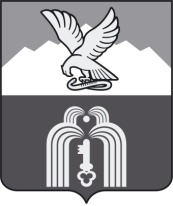 Российская ФедерацияР Е Ш Е Н И ЕДумы города ПятигорскаСтавропольского краяО внесении изменений в решение Думы города Пятигорска «О передаче в безвозмездное пользование на 2023 год имущества, находящегося в собственности муниципального образования города-курорта Пятигорска»Руководствуясь Гражданским кодексом Российской Федерации, Федеральным законом «Об общих принципах организации местного самоуправления в Российской Федерации», Федеральным законом «О защите конкуренции», Уставом муниципального образования города-курорта Пятигорска, Положением об управлении и распоряжении имуществом, находящимся в собственности муниципального образования города-курорта Пятигорска,  Дума города Пятигорска РЕШИЛА:1.  Внести в решение Думы города Пятигорска от 20 декабря 2022 года №67-21 ГД «О передаче в безвозмездное пользование на 2023 год имущества, находящегося в собственности муниципального образования города-курорта Пятигорска» изменение, изложив пункт 3 Приложения 1 в следующей редакции:2. Администрации города Пятигорска  при заключении  договора безвозмездного пользования имуществом, находящимся в собственности муниципального образования города-курорта Пятигорска,  предусмотреть обязанность пользователя муниципального имущества нести расходы, связанные с содержанием переданного имущества.3. Контроль за исполнением настоящего решения возложить на администрацию города Пятигорска. 4. Настоящее решение вступает в силу со дня его подписания. Председатель Думы города Пятигорска                                                                 Л.В. Похилько27 июня 2023 г.№ 38-28 ГД«3.«Отдел МВД России по г. Пятигорскугород Пятигорск, улица Кооперативная, 3Нежилые помещения№№ 1, 2, 4-8,10-16, подвал,общей площадью144,1 кв.м26:33:080137:106«3.«Отдел МВД России по г. Пятигорскугород Пятигорск,улица Коста Хетагурова, 114Нежилое помещение №1, 1 этаж,общей площадью27,3 кв.м26:33:100345:176«3.«Отдел МВД России по г. Пятигорскугород Пятигорск,проспект Калинина, 42бНежилые помещения№№ 1-6, подвал,общей площадью40,9 кв.м26:33:130503:1612«3.«Отдел МВД России по г. Пятигорскугород Пятигорск,улица Аллея Строителей, 8Нежилые помещения№№ 1-6, 5а, 6а, 14,  16, 16а, 17, 17а,цокольный этаж,общей площадью142,9 кв.м26:33:130201:2413«3.«Отдел МВД России по г. Пятигорскугород Пятигорск,улица Восстания, 100Нежилые помещения№№ 4-7, 9, 10а, 97-101, подвал,общей площадью88,5 кв.м26:33:100105:2568«3.«Отдел МВД России по г. Пятигорскугород Пятигорск,улица Юлиуса Фучика, 11Нежилые помещения№№ 163, 163а, 164, 164а, 1 этаж,общей площадью45,2 кв.м26:33:130203:3303«3.«Отдел МВД России по г. Пятигорскугород Пятигорск, станица Константиновская, улица Ленина, 31аНежилые помещения№№ 1-9, 13, 1 этаж, общей площадью90,5 кв.м26:29:090311:166«3.«Отдел МВД России по г. Пятигорскугород Пятигорск,улица Крайнего, д.83Нежилые помещения№№ 1-7, полуподвал,общей площадью64,0 кв.м26:33:150227:384«3.«Отдел МВД России по г. Пятигорскугород Пятигорск,поселок Энергетик,улица Подстанционная, 4Нежилые помещения№№ 9,10, подвал, общей площадью29,2 кв.м26:33:190105:270«3.«Отдел МВД России по г. Пятигорскугород Пятигорск,улица 1-я Набережная, 32, корпус 3Нежилые помещения№№ 1-21,общей площадью,179,1 кв.м.26:33:280107:920«3.«Отдел МВД России по г. Пятигорскугород Пятигорск,проспект Кирова, 43Нежилые помещения№№ 1-30,общей площадью343,1 кв.м.26:33:150219:431».